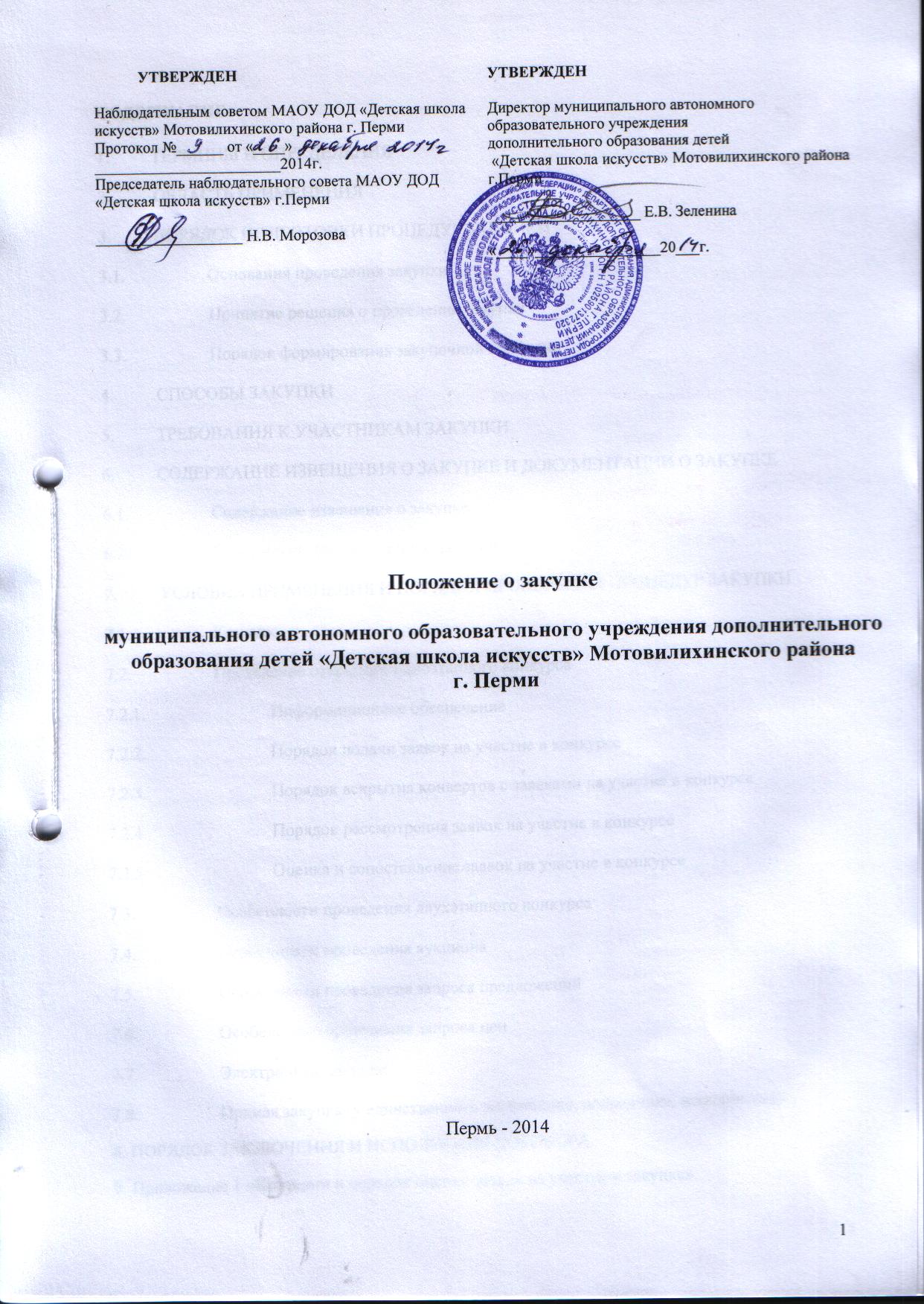 СОДЕРЖАНИЕ:ТЕРМИНЫ И ОПРЕДЕЛЕНИЯОБЛАСТЬ ПРИМЕНЕНИЯПОРЯДОК ПОДГОТОВКИ ПРОЦЕДУР ЗАКУПКИОснования проведения закупкиПринятие решения о проведении закупкиПорядок формирования закупочной комиссииСПОСОБЫ ЗАКУПКИТРЕБОВАНИЯ К УЧАСТНИКАМ ЗАКУПКИСОДЕРЖАНИЕ ИЗВЕЩЕНИЯ О ЗАКУПКЕ И ДОКУМЕНТАЦИИ О ЗАКУПКЕСодержание извещения о закупкеСодержание документации о закупкеУСЛОВИЯ ПРИМЕНЕНИЯ И ПОРЯДОК ПРОВЕДЕНИЯ ПРОЦЕДУР ЗАКУПКИКонкурсПроведение открытого одноэтапного конкурсаИнформационное обеспечениеПорядок подачи заявок на участие в конкурсеПорядок вскрытия конвертов с заявками на участие в конкурсеПорядок рассмотрения заявок на участие в конкурсеОценка и сопоставление заявок на участие в конкурсеОсобенности проведения двухэтапного конкурсаОсобенности проведения аукционаОсобенности проведения запроса предложенийОсобенности проведения запроса ценЭлектронные закупкиПрямая закупка (у единственного поставщика, подрядчика, исполнителя)ПОРЯДОК ЗАКЛЮЧЕНИЯ И ИСПОЛНЕНИЯ ДОГОВОРАПриложение 1 «Критерии и порядок оценки заявок на участие в закупке»1. ТЕРМИНЫ И ОПРЕДЕЛЕНИЯЗакупка - приобретение Заказчиком способами, указанными в настоящем Положении о закупке, товаров, работ, услуг для нужд Заказчика.Процедура закупки - деятельность Заказчика по выбору поставщика (подрядчика, исполнителя) с целью приобретения у него товаров (работ, услуг).Заказчик - юридическое лицо, в интересах и за счет средств которого осуществляется закупка - муниципальное автономное общеобразовательное учреждение дополнительного образования детей «Детская школа искусств» Мотовилихинского района г. Перми (далее по тексту Учреждение).Продукция - товары, работы, услуги.Одноименная продукция - аналогичные по техническим и функциональным характеристикам товары (работ, услуги), которые могу отличаться друг от друга незначительными особенностями (деталями, не влияющими на качество и основные потребительские свойства товаров (результатов работ, услуг), являются однородными по своему потребительскому назначению и могут быть взаимозаменяемыми.Официальный сайт - сайт в информационно-телекоммуникационной сети «Интернет» для размещения информации о размещении заказов на поставки товаров, выполнение работ, оказание услуг http://zakupki.gov.ru/, до регистрации в установленном порядке на официальном сайте заказчик вправе использовать http://dsimoto.org.ru/Участник закупки - любое юридическое лицо или несколько юридических лиц, выступающих на стороне одного участника закупки, независимо от организационно- правовой формы, формы собственности, места нахождения и места происхождения капитала либо любое физическое лицо или несколько физических лиц, выступающих на стороне одного участника закупки, в том числе индивидуальный предприниматель или несколько индивидуальных предпринимателей, выступающих на стороне одного участника закупки, которые соответствуют требованиям, установленным заказчиком в соответствии с настоящим Положением о закупке.Электронная площадка - сайт в информационно-телекоммуникационной сети «Интернет», посредством которого проводятся закупки в электронной форме.Оператор электронной площадки - юридическое лицо, владеющее электронной площадкой, необходимыми для ее функционирования программно-аппаратными средствами и обеспечивающее проведение процедуры закупки в электронной форме.Лот - определенная извещением о закупке и документацией о закупке продукция, закупаемая по одному конкурсу или аукциону, обособленная заказчиком в отдельную закупку в целях рационального и эффективного расходования денежных средств и развития добросовестной конкуренции.Торги - это способ закупки, проводимый в форме конкурса или аукциона. 2. ОБЛАСТЬ ПРИМЕНЕНИЯНастоящее Положение о закупке (далее - Положение о закупке) разработано в соответствии с требованиями Федерального закона от 18 июля 2011 года № 223-Ф3 «О закупках товаров, работ, услуг отдельными видами юридических лиц» и регулирует деятельность Заказчика при осуществлении закупки продукции.Положение о закупке не распространяется на отношения, связанные с:куплей-продажей ценных бумаг и валютных ценностей;приобретением Заказчиком биржевых товаров на товарной бирже в соответствии с законодательством о товарных биржах и биржевой торговле;осуществлением Заказчиком размещения заказов на поставки товаров, выполнение работ, оказание услуг в соответствии с Федеральным законом от 21 июля 2005 года № 94-ФЗ «О размещении заказов на поставки товаров, выполнение работ, оказание услуг для государственных и муниципальных нужд»;закупкой в области военно-технического сотрудничества;закупкой товаров, работ, услуг в соответствии с международным договором Российской Федерации, если таким договором предусмотрен иной порядок определения поставщиков (подрядчиков, исполнителей) таких товаров, работ, услуг;осуществлением Заказчиком отбора финансовых организаций для оказания финансовых услуг в соответствии со статьей 18 Федерального закона от 26 июля 2006 года № 135-ФЭ «О защите конкуренции»;осуществлением Заказчиком отбора аудиторской организации для проведения обязательного аудита бухгалтерской (финансовой) отчетности Заказчика в соответствии со статьей 5 Федерального закона от 30 декабря 2008 года № 307-Ф3 «Об аудиторской деятельности».2.3. С момента размещения на официальном сайте Положения о закупке документы Заказчика, ранее регламентировавшие вопросы закупки, утрачивают силу, за исключением документов, регулирующих отношения, указанные в пункте 2.2 Положения о закупке.3. ПОРЯДОК ПОДГОТОВКИ ПРОЦЕДУР ЗАКУПКИОснования проведения закупкиПроведение закупки осуществляется на основании утвержденного плана закупки товаров, работ, услуг.Формирование плана закупки и его размещение осуществляется Заказчиком в установленном порядке.План закупки является основным плановым документом в сфере закупок и утверждается Заказчиком на срок не менее чем на один год.Принятие решения о проведении закупкиДо размещения на официальном сайте извещения о закупке и документации о закупке или до направления приглашений принять участие в закрытых закупках руководителем Заказчика принимается решение о проведении закупки.В решении о проведении закупки указываются:предмет и существенные условия закупки (срок и место поставки товаров (выполнения работ, оказания услуг), цена и порядок оплаты);основные (функциональные, технические, качественные и проч.) характеристики закупаемой продукции и иные требования к ней;сроки проведения закупочных процедур;при необходимости иные требования и условия проведения процедуры закупки.При осуществлении Заказчиком прямой закупки (у единственного поставщика, подрядчика, исполнителя) заключение договора с поставщиком, подрядчиком, исполнителем является одновременно решением о проведении закупки и не требует принятия дополнительного распорядительного документа.Порядок	формирования закупочной комиссииРешение о создании закупочной комиссии, определение порядка ее работы, персонального состава и назначение председателя комиссии осуществляется до размещения на официальном сайте извещения о закупке и документации о закупке или до направления приглашений принять участие в закрытых закупках и оформляется приказом.В состав закупочной комиссии могут входить как сотрудники Заказчика, так и сторонние лица.В состав закупочной комиссии не могут включаться лица, лично заинтересованные в результатах закупки (представители участников закупки, подавших заявки на участие в процедуре закупки, состоящие в штате организаций, подавших указанные заявки), либо лица, на которых способны оказывать влияние участники закупки (в том числе лица, являющиеся участниками или акционерами этих организаций, членами их органов управления, их кредиторами). В случае выявления таких лиц в составе закупочной комиссии Заказчик вправе принять решение о внесении изменений в состав закупочной комиссии. Член закупочной комиссии, обнаруживший после подачи заявок, свою личную заинтересованность в результатах закупки, должен незамедлительно сделать заявление об этом председателю закупочной комиссии или лицу, его замещающему, а также иному лицу, который в таком случае может принять решение о принудительном отводе члена закупочной комиссии.Закупочные комиссии могут создаваться для проведения отдельно взятой закупочной процедуры, либо действовать на регулярной основе (в том числе в рамках серии однотипных закупочных процедур, в рамках закупки продукции определенного вида или закупки на определенных рынках).Основной функцией закупочной комиссии является принятие решений в рамках конкретных процедур закупок. Конкретные цели и задачи формирования закупочной комиссии, права, обязанности и ответственность членов комиссии, регламент работы комиссии и иные вопросы деятельности комиссии определяется Положением о закупочной комиссии, утвержденным решением о создании закупочной комиссии.СПОСОБЫ ЗАКУПКИПриобретение продукции осуществляется Заказчиком следующими способами:конкурс;аукцион;запрос предложений;запрос цен (запрос котировок);прямая закупка (у единственного поставщика, подрядчика, исполнителя).При проведении процедур закупки какие-либо переговоры Заказчика с участником закупки не допускаются в случае, если в результате таких переговоров создаются преимущественные условия для участия в закупке и (или) условия для разглашения конфиденциальных сведений.Закупка считается проведенной со дня заключения договора.ТРЕБОВАНИЯ К УЧАСТНИКАМ ЗАКУПКИ5.1. К участникам закупки предъявляются следующие обязательные требования:соответствие участников закупки требованиям, устанавливаемым в соответствии с законодательством Российской Федерации к лицам, осуществляющим поставки товаров, выполнение работ, оказание услуг, являющихся предметом закупки;непроведение ликвидации участника закупки - юридического лица и отсутствие решения арбитражного суда о признании участника закупки - юридического лица, индивидуального предпринимателя банкротом и об открытии конкурсного производства;неприостановление деятельности участника закупки в порядке, предусмотренном Кодексом Российской Федерации об административных правонарушениях, на день подачи заявки на участие в закупке;отсутствие у участника закупки задолженности по начисленным налогам, сборам и иным обязательным платежам в бюджеты любого уровня или государственные внебюджетные фонды за прошедший календарный год, размер которой превышает двадцать пять процентов балансовой стоимости активов участника закупки по данным бухгалтерской отчетности за последний завершенный отчетный период. 5.2. В случае, если несколько юридических лиц, физических лиц (в том числе индивидуальных предпринимателей) выступают на стороне одного участника закупки, требования, установленные Заказчиком в документации о закупке к участникам закупки, предъявляются к каждому из указанных лиц в отдельности.6. СОДЕРЖАНИЕ ИЗВЕЩЕНИЯ О ЗАКУПКЕ И ДОКУМЕНТАЦИИ О ЗАКУПКЕСодержание извещения о закупке6.1.1 .В извещении о закупке указываются следующие сведения:способ закупки;наименование, место нахождения, почтовый адрес, адрес электронной почты, номер контактного телефона Заказчика;предмет договора с указанием количества поставляемого товара, объема выполняемых работ, оказываемых услуг;место поставки товара, выполнения работ, оказания услуг;сведения о начальной цене договора (цене лота);срок, место и порядок предоставления документации о закупке, размер, порядок и сроки внесения платы, взимаемой Заказчиком за предоставление документации, если такая плата установлена Заказчиком, за исключением случаев предоставления документации в форме электронного документа;место и дата рассмотрения предложений (заявок) участников закупки и подведения итогов закупки.6.1.2. В случае проведения многолотового конкурса или аукциона в отношении каждого лота в извещении о закупке отдельно указываются предмет, начальная цена, сроки и иные условия приобретения продукции.Содержание документации о закупке6.2.1. В документации о закупке указываются следующие сведения:установленные Заказчиком требования к качеству, техническим характеристикам товара, работы, услуги, к их безопасности, к функциональным характеристикам (потребительским свойствам) товара, к размерам, упаковке, отгрузке товара, к результатам работы и иные требования, связанные с определением соответствия поставляемого товара, выполняемой работы, оказываемой услуги потребностям Заказчика;требования к содержанию, форме, оформлению и составу заявки на участие в закупке;требования к описанию участниками закупки поставляемого товара, который является предметом закупки, его функциональных характеристик (потребительских свойств), его количественных и качественных характеристик, требования к описанию участниками закупки выполняемой работы, оказываемой услуги, которые являются предметом закупки, их количественных и качественных характеристик;место, условия и сроки (периоды) поставки товара, выполнения работы, оказания услуги;сведения о начальной цене договора (цене лота);форма, сроки и порядок оплаты товара, работы, услуги;порядок формирования цены договора (цены лота) (с учетом или без учета расходов на перевозку, страхование, уплату таможенных пошлин, налогов и других обязательных платежей);порядок, место, дата начала и дата окончания срока подачи заявок на участие в закупке;требования к участникам закупки и перечень документов, представляемых участниками закупки для подтверждения их соответствия установленным требованиям;формы, порядок, дата начала и дата окончания срока предоставления участникам закупки разъяснений положений документации о закупке;место, порядок, дата и время вскрытия конвертов с заявками на участие в конкурсе (в случае проведения закупки в форме конкурса);место и дата рассмотрения предложений (заявок) участников закупки и подведения итогов закупки;условия допуска к участию в закупке;критерии оценки и сопоставления заявок на участие в закупке в соответствии с Положением о закупке (Приложение 1);порядок оценки и сопоставления заявок на участие в закупке в соответствии с Положением о закупке (Приложение 1);размер обеспечения заявки на участие в закупке, срок и порядок его предоставления участником закупки и возврата Заказчиком, в случае, если Заказчиком установлено требование обеспечения заявки на участие в закупке;размер обеспечения исполнения договора, срок и порядок его предоставления лицом, с которым заключается договор, а также срок и порядок его возврата Заказчиком, в случае, если Заказчиком установлено требование обеспечения исполнения договора; 6.2.2. В случае проведения многолотового конкурса или аукциона в отношении каждого лота в документации о закупке отдельно указываются предмет, начальная цена, сроки и иные условия приобретения продукции. В отношении каждого лота заключается отдельный договор.7. УСЛОВИЯ ПРИМЕНЕНИЯ И ПОРЯДОК ПРОВЕДЕНИЯ ПРОЦЕДУР ЗАКУПКИКонкурсКонкурс - это торги, победителем которых признается лицо, предложившее лучшие условия исполнения договора в соответствии с критериями и порядком оценки и сопоставления заявок, которые установлены в конкурсной документации на основании Положения о закупке (Приложение 1 к настоящему Положению).В зависимости от возможного круга участников закупки конкурс может быть открытым или закрытым.Проведение открытого конкурса 7.2.1.Информационное обеспечениеИнформация о проведении конкурса, включая извещение о проведении конкурса, конкурсную документацию, проект договора, размещается Заказчиком на официальном сайте не менее чем за двадцать дней до установленного в конкурсной документации дня окончания подачи заявок на участие в конкурсе.Извещение о проведении конкурса и конкурсная документация, разрабатываемые и утверждаемые Заказчиком, должны соответствовать требованиям, установленным разделом 6 Положения о закупке.Со дня размещения на официальном сайте информации о проведении конкурса Заказчик на основании заявления любого заинтересованного лица предоставляет такому лицу конкурсную документацию в порядке, указанном в извещении о проведении конкурса. При этом конкурсная документация предоставляется в письменной форме после внесения лицом, подавшим соответствующее заявление, платы за предоставление конкурсной документации, если такая плата установлена Заказчиком и указание об этом содержится в извещении о проведении конкурса, за исключением случаев предоставления конкурсной документации в форме электронного документа. Размер указанной платы не должен превышать расходы Заказчика на изготовление копии конкурсной документации и доставку ее лицу, подавшему указанное заявление, посредством почтовой связи. Предоставление конкурсной документации в форме электронного документа осуществляется без взимания платы.Любой участник закупки вправе направить Заказчику запрос о разъяснении положений конкурсной документации. В течение 5 (пяти) рабочих дней со дня поступления указанного запроса заказчик направляет в письменной форме или в форме электронного документа разъяснения положений конкурсной документации, если указанный запрос поступил к заказчику не позднее чем за 5 (пять) дней до дня окончания подачи заявок на участие в конкурсе. Не позднее чем в течение трех дней со дня предоставления указанных разъяснений такое разъяснение размещается заказчиком на официальном сайте с указанием предмета запроса, но без указания участника закупки, от которого поступил запрос.Заказчик по собственной инициативе или в соответствии с запросом участника закупки вправе принять решение о внесении изменений в извещение о проведении конкурса или в конкурсную документацию. Не позднее чем в течение трех дней со дня со дня принятия решения о внесении указанных изменений такие изменения размещается Заказчиком на официальном сайте и в течение 3 (трех) рабочих дней направляются всем участникам закупки, которым была предоставлена конкурсная документация.7.2.2.Порядок подачи заявок на участие в конкурсеДля участия в конкурсе участник закупки подает заявку на участие в конкурсе. Требования к содержанию, форме, оформлению и составу заявки на участие в конкурсе указываются в конкурсной документации с учетом положений настоящего раздела Положения о закупке.Заявка на участие в конкурсе должна содержать во всяком случае:1) сведения и документы об участнике закупки, подавшем такую заявку, а также о лицах, выступающих на стороне участника закупки:а)	фирменное наименование (наименование), сведения об организационно-правовой форме, о месте нахождения, почтовый адрес (для юридического лица), фамилия, имя, отчество, паспортные данные, сведения о месте жительства (для физического лица), номер контактного телефона;б)	полученную не ранее чем за шесть месяцев до дня размещения на официальном сайте извещения о проведении конкурса выписку из единого государственного реестра юридических лиц или нотариально заверенную копию такой выписки (для юридических лиц), полученную не ранее чем за шесть месяцев до дня размещения на официальном сайте извещения о проведении конкурса выписку из единого государственного реестра индивидуальных предпринимателей или нотариально заверенную копию такой выписки (для индивидуальных предпринимателей), копии документов, удостоверяющих личность (для иных физических лиц), надлежащим образом заверенный перевод на русский язык документов о государственной регистрации юридического лица или физического лица в качестве индивидуального предпринимателя в соответствии с законодательством соответствующего государства (для иностранных лиц), полученные не ранее чем за шесть месяцев до дня размещения на официальном сайте извещения о проведении конкурса;в)	документ, подтверждающий полномочия лица на осуществление действий от имени юридического лица. В случае, если от имени юридического лица действует иное лицо, заявка на участие в конкурсе должна содержать также соответствующую доверенность, заверенную печатью и подписанную руководителем юридического лица или уполномоченным этим руководителем лицом, либо нотариально заверенную копию такой доверенности. В случае, если указанная доверенность подписана лицом, уполномоченным руководителем, заявка на участие в конкурсе должна содержать также документ, подтверждающий полномочия такого лица;г)	копии учредительных документов (для юридических лиц);д)	решение об одобрении или о совершении крупной сделки либо копия такого решения в случае, если требование о необходимости наличия такого решения для совершения крупной сделки установлено законодательством Российской Федерации, учредительными документами юридического лица и если для участника закупки поставка товаров, выполнение работ, оказание услуг, являющихся предметом договора, или внесение денежных средств в качестве обеспечения заявки на участие в конкурсе, обеспечения исполнения договора являются крупной сделкой;предложение о функциональных характеристиках (потребительских свойствах) и качественных характеристиках товара, о качестве работ, услуг и иные предложения об условиях исполнения договора, в том числе предложение о цене договора, о цене единицы продукции;копии документов, подтверждающих соответствие продукции требованиям, установленным в соответствии с законодательством Российской Федерации, если в соответствии с законодательством Российской Федерации установлены требования к такой продукции.документы или копии документов, подтверждающих соответствие участника закупки и лица, выступающего на стороне участника закупки, установленным требованиям и условиям допуска к участию в конкурсе:а)	копии документов, подтверждающих соответствие участника закупки и лица, выступающего на стороне участника закупки, обязательным требованиям, установленным пунктом 5.1 Положения о закупке;б)	документы, подтверждающие квалификацию участника закупки, если в конкурсной документации установлены квалификационные требования к участникам закупки;в)	документы, подтверждающие обеспечение заявки на участие в конкурсе, в случае, если в конкурсной документации содержится указание на требование обеспечения такой заявки,Участник закупки подает заявку на участие в конкурсе в письменной форме в запечатанном конверте. При этом на таком конверте указывается наименование конкурса (лота), на участие в котором подается данная заявка.В случае, если по окончании срока подачи заявок на участие в конкурсе подана только одна заявка на участие в конкурсе или не подана ни одна заявка на участие в конкурсе, конкурс признается несостоявшимся. В случае, если конкурсной документацией предусмотрено два и более лота, конкурс признается не состоявшимся только в отношении тех лотов, в отношении которых подана только одна заявка на участие в конкурсе или не подана ни одна заявка на участие в конкурсе.7.2.3. Порядок вскрытия конвертов с заявками на участие в конкурсеВскрытие конвертов с заявками на участие в конкурсе осуществляется закупочной комиссией публично в день, во время и в месте, указанные в конкурсной документации.Закупочной комиссией вскрываются конверты с заявками на участие в конкурсе, которые поступили заказчику до окончания срока подачи заявок. В случае установления факта подачи одним участником закупки двух и более заявок на участие в конкурсе в отношении одного и того же лота при условии, что поданные ранее заявки таким участником не отозваны, все заявки на участие в конкурсе такого участника закупки, поданные в отношении данного лота, не рассматриваются и возвращаются такому участнику.Протокол вскрытия конвертов с заявками на участие в конкурсе ведется закупочной комиссией и подписывается всеми присутствующими членами закупочной комиссии и представителем Заказчика непосредственно после вскрытия конвертов с заявками на участие в конкурсе. Указанный протокол размещается заказчиком на официальном сайте не позднее чем через 3 (три) дня со дня подписания такого протокола.7.2.4. Порядок рассмотрения заявок на участие в конкурсеЗакупочная комиссия рассматривает заявки на участие в конкурсе и участников закупки, подавших такие заявки, на соответствие требованиям, установленным конкурсной документацией.На основании результатов рассмотрения заявок на участие в конкурсе закупочной комиссией принимается решение о допуске к участию в конкурсе участника закупки и о признании участника закупки, подавшего заявку на участие в конкурсе, участником конкурса или об отказе в допуске такого участника закупки к участию в конкурсе в порядке и по основаниям, предусмотренным в конкурсной документации.На основании результатов рассмотрения заявок на участие в конкурсе закупочной комиссией оформляется протокол рассмотрения заявок на участие в конкурсе, который подписывается всеми присутствующими на заседании членами закупочной комиссии и представителем Заказчика. Указанный протокол размещается Заказчиком на официальном сайте не позднее чем через три дня со дня подписания такого протокола.В случае, если на основании результатов рассмотрения заявок на участие в конкурсе принято решение об отказе в допуске к участию в конкурсе всех участников закупки, подавших заявки на участие в конкурсе, или о допуске к участию в конкурсе и признании участником конкурса только одного участника закупки, подавшего заявку на участие в конкурсе, конкурс признается несостоявшимся.В случае, если конкурс признан несостоявшимся и только один участник закупки, подавший заявку на участие в конкурсе, признан участником конкурса, заказчик передает такому участнику конкурса проект договора, который составляется путем включения условий исполнения договора, предложенных таким участником в заявке на участие в конкурсе, в проект договора, прилагаемый к конкурсной документации. При этом участник закупки не вправе отказаться от заключения договора.7.2.5.Оценка и сопоставление заявок на участие в конкурсеЗакупочная комиссия осуществляет оценку и сопоставление заявок на участие в конкурсе, поданных участниками закупки, признанными участниками конкурса.Оценка и сопоставление заявок на участие в конкурсе осуществляются закупочной комиссией в целях выявления лучших условий исполнения договора в соответствии с критериями и в порядке, установленными конкурсной документацией на основании Положения о закупке (Приложение 1).На основании результатов оценки и сопоставления заявок на участие в конкурсе закупочной комиссией каждой заявке на участие в конкурсе относительно других по мере уменьшения степени вьподности содержащихся в них условий исполнения договора присваивается порядковый номер. Заявке на участие в конкурсе, в которой содержатся лучшие условия исполнения договора, присваивается первый номер. В случае, если в нескольких заявках на участие в конкурсе содержатся одинаковые условия исполнения договора, меньший порядковый номер присваивается заявке на участие в конкурсе, которая поступила ранее других заявок на участие в конкурсе, содержащих такие условия.Победителем конкурса признается участник конкурса, который предложил лучшие условия исполнения договора и заявке на участие в конкурсе которого присвоен первый номер.Закупочная комиссия ведет протокол оценки и сопоставления заявок на участие в конкурсе, в котором должны содержаться сведения об участниках конкурса, заявки на участие в конкурсе которых были рассмотрены, о принятом на основании результатов оценки и сопоставления заявок на участие в конкурсе решении о присвоении заявкам на участие в конкурсе порядковых номеров, об условиях исполнения договора, указанных в заявке победителя конкурса и участника конкурса, заявке на участие в конкурсе которого присвоен второй номер.7.2.5.6. Заказчик передает победителю конкурса один экземпляр протокола и проект договора, который составляется путем включения условий исполнения договора, предложенных победителем конкурса в заявке на участие в конкурсе, в проект договора, прилагаемый к конкурсной документации. Победитель конкурса не вправе отказаться от заключения договора.Заказчик имеет право провести открытый двухэтапный конкурс, положение о порядке его проведения разрабатывается и размещается на официальном сайте отдельно.Особенности проведения аукционаАукцион - это торги, победителем которых признается лицо, предложившее наиболее низкую цену договора или, если при проведении аукциона цена договора снижена до нуля и аукцион проводится на право заключить договор, наиболее высокую цену договора.Аукцион может проводиться Заказчиком в случае, когда им однозначно сформулированы подробные требования к закупаемой продукции, в том числе определен товарный знак закупаемого товара и товаров, которые используются при выполнении работ, оказании услуг, определены функциональные характеристики (потребительские свойства) товара, размеры, упаковка, отгрузка товара, установлены конкретные требования к результатам работы (услуги).В зависимости от возможного круга участников закупки аукцион может быть открытым или закрытым.В зависимости от наличия процедуры предварительного квалификационного отбора аукцион может быть с проведением или без проведения предварительного квалификационного отбора.Во	всем, что не оговорено в настоящем подразделе, к проведению аукциона применяются положения о проведении открытого конкурса.Для	участия в аукционе участник закупки подает заявку на участие в аукционе. Требования к содержанию, форме, оформлению и составу заявки на участие в аукционе указываются в аукционной документации с учетом положений настоящего раздела Положения о закупке.7.4.7.Заказчик в документации об аукционе обязан установить четкие требования к участникам закупки и к закупаемой продукции, которые не могут быть изменены участником закупки.7.4.8.Заявка на участие в аукционе должна содержать во всяком случае:1) сведения и документы об участнике закупки, подавшем такую заявку, а также о лицах,выступающих на стороне участника закупки:а)	фирменное наименование (наименование), сведения об организационно-правовой форме, о месте нахождения, почтовый адрес (для юридического лица), фамилия, имя, отчество, паспортные данные, сведения о месте жительства (для физического лица), номер контактного телефона;б)	полученную не ранее чем за шесть месяцев до дня размещения на официальном сайте извещения о проведении аукциона выписку из единого государственного реестра юридических лиц или нотариально заверенную копию такой выписки (для юридических лиц), полученную не ранее чем за шесть месяцев до дня размещения на официальном сайте извещения о проведении аукциона выписку из единого государственного реестра индивидуальных предпринимателей или нотариально заверенную копию такой выписки (для индивидуальных предпринимателей), копии документов, удостоверяющих личность (для иных физических лиц), надлежащим образом заверенный перевод на русский язык документов о государственной регистрации юридического лица или физического лица в качестве индивидуального предпринимателя в соответствии с законодательством соответствующего государства (для иностранных лиц), полученные не ранее чем за шесть месяцев до дня размещения на официальном сайте извещения о проведении аукциона;в)	документ, подтверждающий полномочия лица на осуществление действий от имени юридического лица (копия решения о назначении или об избрании либо приказа о назначении физического лица на должность, в соответствии с которым такое физическое лицо обладает правом действовать от имени участника закупки и лица, выступающего на стороне участника закупки без доверенности. В случае, если от имени юридического лица действует иное лицо, заявка на участие в аукционе должна содержать также соответствующую доверенность, заверенную печатью и подписанную руководителем юридического лица или уполномоченным этим руководителем лицом, либо нотариально заверенную копию такой доверенности. В случае, если указанная доверенность подписана лицом, уполномоченным руководителем, заявка на участие в аукционе должна содержать также документ, подтверждающий полномочия такого лица;г)	копии учредительных документов (для юридических лиц);д)	решение об одобрении или о совершении крупной сделки либо копия такого решения в случае, если требование о необходимости наличия такого решения для совершения крупной сделки установлено законодательством Российской Федерации, учредительными документами юридического лица и если для участника закупки поставка товаров, выполнение работ, оказание услуг, являющихся предметом договора, или внесение денежных средств в качестве обеспечения заявки на участие в аукционе, обеспечения исполнения договора являются крупной сделкой.документы или копии документов, подтверждающих соответствие участника закупки и лица, выступающего на стороне участника закупки, установленным требованиям и условиям допуска к участию в аукционе:а)	лицензии на право осуществления определенного вида деятельности;б)	предусмотренные законодательством сертификаты, разрешения и иные документы.копии документов, подтверждающих соответствие продукции требованиям, установленным в соответствии с законодательством Российской Федерации, если в соответствии с законодательством Российской Федерации установлены требования к такой продукции.Победителем аукциона признается лицо, предложившее наиболее низкую цену договора или, если при проведении аукциона цена договора была снижена до нуля и аукцион проводится на право заключить договор, наиболее высокую цену договора.По итогам проведения аукциона составляется протокол аукциона, в котором должны содержаться сведения о месте, дате и времени проведения аукциона, об участниках аукциона, о начальной цене договора (цене лота), все минимальные предложения о цене договора, сделанные участниками аукциона и ранжированные по мере убывания.7.5. Особенности проведения запроса предложений7.5.1. Запрос предложений - это способ закупки, который может проводиться при закупке продукции на сумму не превышающую 500 ООО (пятьсот тысяч) рублей, при наличии любого из следующих условий:Заказчик не имеет возможности сформулировать подробные спецификации продукции, определить ее характеристики, и выявить наиболее приемлемое решение для удовлетворения своих потребностей в закупках;Заказчик планирует заключить договор в целях проведения научных исследований, экспериментов, разработок;проведенная ранее процедура торгов не состоялась и договор по итогам торгов не заключен.Заказчик не вправе осуществлять путем запроса предложений закупку одноименной продукции на сумму более чем 1 000 000 (один миллион) рублей в квартал.В зависимости от возможного круга участников закупки запрос предложений может быть открытым или закрытым.Информация о проведении запроса предложений, включая извещение о проведении запроса предложений, документацию о запросе предложений, проект договора размещается Заказчиком на официальном сайте не менее чем за 5 (пять) дней до установленного в документации о запросе предложений дня окончания подачи заявок на участие в запросе предложений.В случае, внесения изменений в извещение о проведении запроса предложений, документацию о запросе предложений срок подачи заявок должен быть продлен Заказчиком так, чтобы со дня размещения на официальном сайте внесенных в извещение о проведении запроса предложений, документацию о запросе предложений изменений до даты окончания подачи заявок на участие запросе предложений срок составлял не менее чем 2 (двух) дней.К Заявке на участие в запросе предложений заказчик вправе установить следующие единые требования к участникам:]) наличие необходимой профессиональной и технической квалификации;наличие необходимых финансовых ресурсов для исполнения договора;наличие необходимого оборудования и других материальных ресурсов для исполнения договора;наличие необходимых трудовых ресурсов для исполнения договора;управленческая компетентность;опыт и деловая репутация;отсутствие в предусмотренном Законом и (или) Федеральным законом от 21.07.2005 № 94-ФЗ «О размещении заказов на поставки товаров, выполнение работ, оказание услуг для государственных и муниципальных нужд» реестре недобросовестных поставщиков сведений об участнике закупки;отсутствие у физического лица - участника закупки либо у руководителя, членов коллегиального исполнительного органа, главного бухгалтера юридического лица - участника закупки судимости за преступления, связанные с их профессиональной деятельностью или предоставлением заведомо ложных или недостоверных сведений, а также неприменение в отношении указанных лиц наказания в виде лишения права занимать определенные должности или заниматься определенной деятельностью и административного наказания в виде дисквалификации;обладание участниками закупок исключительными правами на результаты интеллектуальной деятельности, если в связи с исполнением договора заказчик приобретает права на такие результаты, за исключением случаев заключения договора на создание произведения литературы или искусства (за исключением программ для ЭВМ, баз данных), исполнения;регистрация в качестве юридического лица или индивидуального предпринимателя не позднее чем за 5 лет до даты размещения извещения на официальном сайте или сайте заказчика.Закупочная комиссия в течение одного рабочего дня, следующего за днем окончания срока подачи заявок на участие в запросе предложений, рассматривает заявки на соответствие их требованиям, установленным в извещении и документации о проведении запроса предложений, и оценивает такие заявки.7.6. Особенности проведения запроса цен7.6.1. Запрос цен (запрос котировок) - это способ закупки, который может проводиться при наличии одновременно следующих условий:1) закупка продукции производится не по конкретным заявкам Заказчика,для продукции есть функционирующий рынок,продукцию можно сравнивать только по ценам;начальная цена договора не превышает 700 000 (семьсот тысяч) рублей,В зависимости от возможного круга участников закупки запрос цен (запрос котировок) может быть открытым или закрытым.Информация о проведении запроса цен, включая извещение о проведении запроса цен, документацию о запросе цен, проект договора размещается Заказчиком на официальном сайте не менее чем за 5 (пять) дней до установленного в документации о запросе цен дня окончания подачи заявок на участие в запросе цен.В случае, внесения изменений в извещение о проведении запроса цен, документацию о запросе цен срок подачи заявок должен быть продлен Заказчиком так, чтобы со дня размещения на официальном сайте внесенных в извещение о проведении запроса цен, документацию о запросе цен изменений до даты окончания подачи заявок на участие запросе цен срок составлял не менее чем 2 (два) дня.7.6.5.Заявка на участие в запросе цен должна содержать сведения, установленные в пункте 7.5.6. Положения о закупке, а также сведения о цене договора, включая сведения о цене единицы продукции.Победителем в проведении запроса цен признается участник закупки, соответствующий требованиям документации о проведении запроса цен и предложивший самую низкую цену договора. Если предложения о цене договора, содержащиеся в заявках на участие в запросе цен, совпадают, победителем признается участник закупки, заявка которого была получена Заказчиком раньше остальных заявок.В случае проведения запроса цен на поставку известного количества товара, объёма работ или услуг заказчик вправе провести запрос цен в отношении единицы товара, работы, услуги о чем указывается в извещении о проведении запроса цен с указанием общей цены договора и цены за единицу товара, работы, услуги в отношении определения которой участники закупки делают свои предложения цены.Электронные закупки7.7.1. Любой способ закупки, предусмотренный Положением о закупке, может проводиться в электронной форме с использованием электронной площадки. 7.7.2.Осуществление закупки в электронной форме является обязательным, если Заказчиком закупается продукция, включенная в утвержденный Правительством Российской Федерации перечень товаров, работ, услуг, закупка которых осуществляется в электронной форме.7.7.3 Правила и процедуры проведения закупки с использованием электронной площадки устанавливаются регламентом работы электронной площадки и соглашением, заключенным между Заказчиком и оператором электронной площадки.Прямая закупка (у единственного поставщика, подрядчика, исполнителя) - этоспособ закупки, при котором договор заключается с конкретным поставщиком (подрядчиком, исполнителем) без рассмотрения конкурирующих предложений.В зависимости от инициативной стороны прямая закупка (у единственного поставщика, подрядчика, исполнителя) может осуществляться путем направления предложения о заключении договора конкретному поставщику (подрядчику, исполнителю), либо принятия предложения о заключении договора от одного поставщика (подрядчика, исполнителя) без рассмотрения конкурирующих предложений.Прямая закупка (у единственного поставщика, подрядчика, исполнителя) может осуществляться в случае, если:поставки товаров, выполнение работ, оказание услуг относятся к сфере деятельности субъектов естественных монополий в соответствии с Федеральным законом от 17 августа 1995 года№147-ФЗ "О естественных монополиях";осуществляется оказание услуг водоснабжения, водоотведения, канализации, теплоснабжения, газоснабжения (за исключением услуг по реализации сжиженного газа), подключение (присоединение) к сетям инженерно-технического обеспечения по регулируемым в соответствии с законодательством Российской Федерации ценам (тарифам);заключается договор энергоснабжения или купли-продажи электрической энергии с гарантирующим поставщиком электрической энергии;возникла потребность в определенных товарах, работах, услугах вследствие непреодолимой силы1, в связи с чем применение иных способов размещения заказа, требующих затрат времени, нецелесообразно. Заказчик вправе заключить в соответствии с настоящим пунктом договор на поставку товаров, выполнение работ, оказание услуг в количестве, объеме, необходимых для ликвидации последствий непреодолимой силы. При этом заказчик должен установить факт наличия обстоятельств непреодолимой силы о чем составляется акта об их установлении или иные документы подтверждающие указанные обстоятельства;конкурс, аукцион или запрос цен признаны повторно несостоявшимися по причине не предоставления ни одной заявки.осуществляются закупки малого объема на поставку товаров, выполнение работ, оказание услуг для нужд заказчика на сумму, не превышающую  400 000 (четыреста тысяч рублей); при этом заказы на поставки одноименных товаров, выполнение одноименных работ, оказание одноименных услуг заказчик вправе размещать в течение квартала в соответствии с настоящим пунктом на сумму, не превышающую указанного предельного размера.осуществляется размещение заказов на приобретение произведений литературы и искусства определенных авторов, исполнений конкретных исполнителей, фонограмм конкретных изготовителей для нужд заказчиков в случае, если единственному лицу принадлежат исключительные права на такие произведения, исполнения, фонограммы;осуществляется размещение заказа на посещение зоопарка, театра, кинотеатра, концерта, цирка, музея, выставки, спортивного мероприятия;осуществляется размещение заказа на оказание преподавательских услуг физическими лицами;осуществляется размещение заказа на оказание услуг по авторскому контролю за разработкой проектной документации объектов капитального строительства, авторскому надзору за строительством, реконструкцией, капитальным ремонтом объектов капитального строительства соответствующими авторами;осуществляется размещение заказа на оказание услуг, связанных с направлением работника в служебную командировку, а также с участием в проведении фестивалей, концертов, представлений и подобных культурных мероприятий (в том числе гастролей) на основании приглашения на указанные мероприятия; при этом к услугам, предусмотренным настоящим пунктом, относятся обеспечение проезда к месту служебной командировки, месту проведения указанных мероприятий и обратно, наем жилого помещения, транспортное обслуживание, обеспечение питания;                                                                                                  осуществляется размещение заказа на оказание услуг по техническому содержанию, охране и обслуживанию одного или нескольких нежилых помещений, переданных в безвозмездное пользование заказчику, в случае, если данные услуги оказываются другому лицу или лицам, пользующимся нежилыми помещениями, находящимися в здании, в котором расположены помещения, переданные в безвозмездное пользование заказчику;выполнение научно-исследовательских, опытно-конструкторских или технологических работ осуществляется заказчиком за счет грантов, передаваемых безвозмездно и безвозвратно гражданами и юридическими лицами, в том числе иностранными гражданами и иностранными юридическими лицами, а также международными организациями, получившими право на предоставление грантов на территории Российской Федерации в установленном Правительством Российской Федерации порядке, субсидий (грантов), предоставляемых на конкурсной основе из соответствующих бюджетов бюджетной системы Российской Федерации, если условиями, определенными грантодателями, не установлено иное;осуществляется размещение заказа на оказание услуг по реализации входных билетов и абонементов на посещение театрально-зрелищных, культурно-просветительных и зрелищно-развлекательных мероприятий, экскурсионных билетов и экскурсионных путевок, форма которых утверждена в установленном порядке как бланк строгой отчетности;в случае осуществления закупки товаров, работ или услуг при условии, что финансирование осуществляется исключительно за счет собственных доходов заказчика;в случае необходимости оказания дополнительного объема услуг, выполнения дополнительного объема работ, допускается заключение договора с подрядчиком, исполнителем с которым имеется действующий договор заключенный на аналогичные работы, услуги по результатам торгов (конкурс, аукцион, запрос цен, запрос предложений).8. ПОРЯДОК ЗАКЛЮЧЕНИЯ И ИСПОЛНЕНИЯ ДОГОВОРАПорядок заключения и исполнения договора регулируется Гражданским кодексом Российской Федерации, иными нормативными правовыми актами Российской Федерации, локальными актами Заказчика с учетом нижеследующего.Договор с победителем либо иным лицом, с которым в соответствии с Положением о закупке заключается такой договор (далее в данном разделе - участник закупки, обязанный заключить договор), по результатам проведения торгов должен быть заключен Заказчиком не позднее 20 (двадцати) дней, а по результатам неторговых процедур - не позднее 10 (десяти) дней со дня подписания итогового протокола.Договор с участником закупки, обязанным заключить договор, заключается после предоставления таким участником обеспечения исполнения договора, соответствующего требованиям документации о закупки (если требование о предоставлении обеспечения исполнения договора было предусмотрено Заказчиком в документации о закупке).В случае, если участник закупки, обязанный заключить договор, не предоставил заказчику в срок, указанный в пункте 8.2 Положения о закупке, подписанный им договор, либо не предоставил надлежащее обеспечение исполнения договора, такой участник признается уклонившимся от заключения договора. В случае уклонения участника закупки от заключения договора внесенное обеспечение заявки такому участнику закупки не возвращается.В случае, если участник закупки, обязанный заключить договор, признан уклонившимся от заключения договора, Заказчик вправе заключить договор с участником закупки, заявке на участие в закупке которого присвоен следующий порядковый номер.Заказчик вправе отказаться от заключения договора с участником закупки, обязанным заключить договор, в случаях:8.6.1 .несоответствия участника закупки, обязанного заключить договор, требованиям, установленным в документации о закупки;8.6.2.предоставления участником закупки, обязанным заключить договор, недостоверных сведений в заявке на участие в закупке.При заключении и исполнении договора не допускается изменение его условий по сравнению с указанными в протоколе, составленном по результатам закупки, кроме случаев, предусмотренных настоящим разделом Положения.При заключении договора между Заказчиком и победителем могут проводиться преддоговорные переговоры (в том числе путем составления протоколов разногласий), направленные на уточнение мелких и несущественных деталей договора (не изменяя его предмета, общего срока исполнения).Заказчик по согласованию с участником при заключении и исполнении договора вправе изменить:предусмотренный	договором объем закупаемой продукции. При увеличении объема закупаемой продукции Заказчик по согласованию с участником вправе изменить первоначальную цену договора соответственно изменяемому объему продукции, а при внесении соответствующих изменений в договор в связи с сокращением объема закупаемой продукции заказчик обязан изменить цену договора указанным образом;сроки	исполнения обязательств по договору, в случае если необходимость изменения сроков вызвана обстоятельствами непреодолимой силы или просрочкой выполнения Заказчиком своих обязательств по договору;цену	договора:в случае установления обстоятельств не зависящих от сторон в части необходимости проведения дополнительного объема услуг, работ или поставку дополнительного количества товаров при условии их согласования сторонами и если указанное превышение цены не превысят 10 (десяти) процентов от цены договора и условие о возможном повышении предусмотрено в закупочной документации;в случае уменьшения потребности заказчика в товарах, работах или услугах, вызванной обстоятельствами которые на момент заключения договора нельзя было предвидеть, стороны, по согласованию, имеют право уменьшить объем исполнения пропорционально уменьшив цену договора, при условии что изменение не превысит 20 (двадцать) процентов от первоначальной цены договора.В случае, если при заключении и исполнении договора изменяются объем, цена закупаемой продукции или сроки исполнения договора по сравнению с указанными в протоколе, составленном по результатам закупки, не позднее чем в течение десяти дней со дня внесения изменений в договор на официальном сайте размещается информация об изменении договора с указанием измененных условий.При исполнении договора по согласованию Заказчика с поставщиком (подрядчиком, исполнителем) допускается поставка (использование) товара, качество, технические и функциональные характеристики (потребительские свойства) которого являются улучшенными по сравнению с таким качеством и такими характеристиками товара, указанными в договоре.Расторжение договора допускается по основаниям и в порядке, предусмотренном гражданским законодательством и локальными актами Заказчика.Приложение 1КРИТЕРИИ И ПОРЯДОК ОЦЕНКИ ЗАЯВОК НА УЧАСТИЕ В ЗАКУПКЕНастоящий порядок применяется для проведения оценки заявок на участие в конкурсе и оценки заявок на участие в запросе предложений.Для применения настоящего порядка Заказчику необходимо включить в конкурсную документацию, документацию о запросе предложений конкретные критерии из числа нижеперечисленных, конкретизировать предмет оценки по каждому критерию,установить требования о предоставлении документов и сведений соответственно предмету оценки по каждому критерию, установить значимость критериев.Совокупная значимость всех критериев должна быть равна 100%.Оценка и сопоставление заявок в целях определения победителя (победителей) процедуры осуществляется закупочной комиссией с привлечением при необходимости экспертов в соответствующей области предмета закупки.Для оценки заявок могут использоваться следующие критерии с соответствующими предельным значимостями:6. Оценка заявок осуществляется в следующем порядке.Для оценки заявки осуществляется расчет итогового рейтинга по каждой заявке. Итоговый рейтинг заявки рассчитывается путем сложения рейтингов по каждому критерию оценки заявки, умноженных на их значимость.Рейтинг заявки по каждому критерию представляет собой оценку в баллах, получаемую по результатам оценки по критериям. Дробное значение рейтинга округляется до двух десятичных знаков после запятой по математическим правилам округления. При этом для расчетов рейтингов применяется коэффициент значимости, равный значению соответствующего критерия в процентах, деленному на 100.Присуждение каждой заявке порядкового номера по мере уменьшения степени привлекательности предложения участника производится по результатам расчета итогового рейтинга по каждой заявке. Заявке, набравшей наибольший итоговый рейтинг, присваивается первый номер. Первый номер может быть присвоен нескольким заявкам, набравшим наибольший итоговый рейтинг. Дальнейшее распределение порядковых номеров заявок осуществляется в порядке убывания итогового рейтинга.Рейтинг, присуждаемый заявке по критерию «Цена договора», определяется по формуле:                        Аmax -Аi               Rа i  = ---------------* 100                                 Аmaxгде:                 Rа i  - рейтинг, присуждаемый 1-й заявке по указанному критерию;                 Аmax - начальная цена договора;            Аi - цена договора, предложенная 1-м участником.е. Для расчета итогового рейтинга по заявке рейтинг, присуждаемый этой заявке по критерию «Цена договора», умножается на соответствующую указанному критерию значимость.f. Для получения рейтинга заявок по критериям «Квалификация участника», «Качество товара», «Наличие производственных мощностей» каждой заявке по каждому из критериев закупочной комиссией выставляется значение от 0 до 100 баллов.g. Рейтинг, присуждаемый заявке по критерию «Срок поставки (выполнения работ, оказания услуг)», определяется по формуле                                  Bmax-Bi                   Rbi = ----------------------*100                                 Bmax - Bminгде:Rbi - рейтинг, присуждаемый 1-й заявке по указанному критерию;Bmax - максимальный срок поставки (выполнения работ, оказания услуг), установленный заказчиком в документации, в единицах измерения срока (периода) поставки (количество лет, кварталов, месяцев, недель, дней, часов) с даты заключения договора;Bmax - минимальный срок поставки (выполнения работ, оказания услуг), установленный заказчиком в документации, в единицах измерения срока (периода) поставки (количество лет, кварталов, месяцев, недель, дней, часов) с даты заключения договора;Bi - предложение, содержащееся в 1-й заявке по сроку поставки (выполнения работ, оказания услуг), в единицах измерения срока (периода) поставки (количество лет, кварталов, месяцев, недель, дней, часов) с даты заключения договора.k. Рейтинг, присуждаемый заявке по критерию «Срок гарантии на товар (результат работ, результат услуг)», определяется по формуле                                       Ci-Cmin                         Rq =---------------------*100                                         Cminгде:Rq - рейтинг, присуждаемый 1-й заявке по указанному критерию;Cmin - минимальный срок предоставления гарантии качества товара, работ, услуг, установленный заказчиком в документации о закупке;Ci – предложение  i-го участника по сроку гарантии качества товара, работ, услуг. В целях оценки и сопоставления предложений в заявках со сроком предоставления гарантии качества товара, работ, услуг, превышающим более чем на половину минимальный срок предоставления гарантии качества товара, работ, услуг, установленный в закупочной документации, таким заявкам присваивается рейтинг по указанному критерию, равный 50.При этом договор заключается на условиях по данному критерию, указанных в заявке. Исполнение гарантийного обязательства осуществляется участником, с которым заключается договор, без взимания дополнительной платы, кроме цены договора.Для получения итогового рейтинга по заявке рейтинг, присуждаемый этой заявке по каждому из критериев, умножается на соответствующую каждому критерию значимость.Закупочная комиссия вправе не определять победителя, в случае, если по результатам оценки заявок ни одна из заявок не получит в сумме более 25 баллов.Номер критер ияКритерии оценки заявокДля проведения оценкив документации необходимо установить:Значимость критериев в процентах.Точная значимость критерия должна быть установлена заказчиком в документации1.Цена договора2.Квалификация участника (опыт, образование квалификация персонала, деловая репутация)3.Качество товара4.Наличие производственных мощностей5.Срок поставки (выполнения работ, оказания услуг)6.Срок гарантии на товар (результат работ, результат услуг)